高雄市立凱旋醫院111年「精神障礙者復元之路-社區多元居住專題論壇」簡章緣起：衛生福利部自111年起，將「精神病友多元社區生活方案」納入社會安全網，提供家庭支持、自立自主生活服務、輔導就業及多元居住選擇，以利精神障礙者融入社區生活。本院藉由辦理「社區多元居住專題論壇」，邀請在社區中第一線耕耘的工作者、專家學者進行經驗交流與對話，盼汲取各方經驗，以累積具本土實證多元社區精神復健之服務。指導單位：衛生福利部心理健康司、高雄市政府衛生局主辦單位：高雄市立凱旋醫院、高屏區精神醫療網協辦單位：台灣心理衛生社會工作學會活動時間：111年10月28日(五)，09：15-17：40活動地點：高雄市立凱旋醫院3樓凱旋廳(高雄市苓雅區凱旋二路130號)參加對象：從事社區多元生活服務、精神復健、精神醫療的工作者或對於精神復健服務有興趣者，預計為100人，依報名順序錄取。報名方式(一)報名時間：即日起採取線上報名至10/24止。行前通知將於10/25採e-mail方式通知。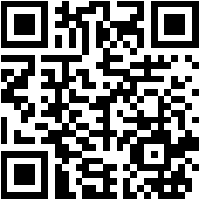 (二)報名網址/QR-code:  https://reurl.cc/2m9gR9  (三)聯絡人：黃衣凡社工師(07-7513171分機2359)。繼續教育積分：預計申請(專科)社工師、職能治療師、台灣精神醫學會、西醫師、護理師繼續教育積分。活動注意事項：(一)因應「嚴重特殊傳染性肺炎（COVID-19）」疫情請與會者全程配戴口罩，並配合醫院測量體溫、手部消毒等防疫措施，會場內禁止飲食。凡須居家自主健康管理、有發燒症狀（額溫≧37.5℃）或呼吸道症狀（如咳嗽、喉嚨痛、打噴嚏等），請立即就醫返家休息，暫勿參加課程。(二)為維持品質並尊重講師及其他學員權益，活動中請勿錄影、錄音，並將手機調為震動模式。(三)本活動遇自然災害，高雄市政府宣布不上班，活動依法取消，不另公告。活動時間、地點如有異動，將另行mail通知，請務必正確填寫聯絡資訊。議程表：時間活動內容09:15-09:30報到9:30-10:00長官致詞致歡迎詞 高雄市立凱旋醫院(邀請中)貴賓致詞  高雄市政府衛生局、高雄市政府社會局(邀請中) 10:00-12:00《專題演講》如何支持精神病友安居樂業主持人：劉素華/高雄市立凱旋醫院社工室主任主講人：陳芳珮/國立中正大學社會福利系教授12:10-13:00午休13:00-14:00《專題演講》串連交織-復元理念打造社會支持網絡            ~以安「居」後的社區支持模式談起主持人：劉素華/高雄市立凱旋醫院社工室主任主講人：張朝翔/社團法人嘉義市心康復之友協會總幹事中華民國康復之友聯盟秘書長14:00-16:10《專題論壇》精障者社區居住的復元之路主持人：林惠珠/台灣心理衛生社會工作學會監事桃園市社會工作師公會理事長               衛生福利部桃園療養院社工師督導與談人：(每位30分鐘)許馥穠/高雄市立凱旋醫院社工師王惠綾/衛生福利部八里療養院社工師陳仙季/高雄市心理復健協會總幹事中華民國康復之友聯盟理事長張朝翔/社團法人嘉義市心康復之友協會總幹事中華民國康復之友聯盟秘書長戴雅君/台東鹿野耕食宿發起人16:10-16:50主持人/與談人論壇交流16:50-17:20綜合座談(Q&A)17:20-17:30                   活動滿意度調查17:30-17:40                         賦歸